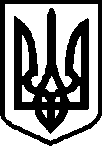 КРИВОРІЗЬКА ЗАГАЛЬНООСВІТНЯ ШКОЛА І-ІІІ СТУПЕНІВ №72 КРИВОРІЗЬКОЇ МІСЬКОЇ РАДИ ДНІПРОПЕТРОВСЬКОЇ ОБЛАСТІКод ЄДРПОУ 33416402             вул. Катеринівська,8а, м. Кривий Ріг, Дніпровська область, 50071тел. (0564)642515, e-mail kscola72@gmail.com						НАКАЗвід 31.08.2018р.                                                                                            №  Про порядок організації безкоштовногохарчування учнів 1-4 класів та учнів пільговихкатегорій у 2018-2019 навчальному році	Відповідно до Законів України «Про освіту», «Про охорону дитинства», «Про державну соціальну допомогу малозабезпеченим сім'ям, постанови Кабінету Міністрів України від 19.06.2002 № 856 «Про організацію харчування окремих категорій учнів у загальноосвітніх навчальних закладах», з метою якісної організації харчування дітей у школі, НАКАЗУЮ:1.  Організувати у школі з 03.09.2018  гаряче харчування за рахунок бюджетних асигнувань для всіх учнів початкових класів у кількості 386 учнів.2. Організувати з 03.09. 2018 до кінця навчального року гаряче харчування у шкільній їдальні за рахунок бюджетних коштів  наступних дітей пільгових категорій: (діти-сироти , та діти позбавлені батьківського піклування, діти-інваліди, діти з малозабезпечених та багатодітних родин, діти, батьки яких задіяня, були задіяні, зникли безвісті, або загинули в ході проведення АТО.3.  Призначити відповідальною за організацію харчування дітей пільгових категорій Степаненко Н.В., соціального педагога закладу.    4.  Степаненко Н.В., соціальному педагогу :       4.1. Забезпечити складання списку дітей, які потребують безкоштовного харчування.                                                                До 03.09.2018 р.        4.2. Оформити документи, які підтверджують право на одержання безкоштовного       харчування, згідно з вимогами чинного законодавстваДо 03.09.2018 р.Призначити відповідальною за облік харчування учнів 1-4 класів та учнів пільгових категорій вчителя початкових класів Вдовиченко Н.В.Відповідальній за облік харчування учнів 1-4 класів та учнів пільгових категорій , вчителю початкових класів Вдовиченко Н.В.:надати до ЦБВО Саксаганського району звіт про харчування дітей початкової школи та дітей пільгових категорій.Щомісячно,до 01 числаКласним керівникам 1-4 класів:Провести батьківські збори, на яких проінформувати батьків про порядок організації безкоштовного гарячого харчування і вимоги до оформлення  документів, провести анкетування батьків щодо встановлення єдиної фінансової суми за харчування під час ГПД.До 15.09.2018.У разі поповнення учнів пільгових категорій подавати списки таких учнів до 1 числа кожного місяця заступнику директора з НВР Євдокимовій  Н.В., соціальному педагогу Степаненко Н.В.Вести чіткий облік дітей  охоплених гарячим харчуванням.Вчителю інформатики Ланчковському А.С  розмістити цей наказ на шкільному сайті.Контроль за виконанням наказу покласти на заступника директора з НВР Євдокимову Н.В.Директор КЗШ № 72                                                     В. НичипорукЗ наказом ознайомлені:                                            Наказ отримано:                 Н.Євдокимова                                          Н. Степаненко  -                  Н. Степаненко               -                         Н. Вдовіченко                  Н. Вдовиченко                                         Н. Євдокимова (для папки харчування)                  А. Ланчковський                 Класні керівники 1-4 класів: